大同大學餐廳膳食衛生檢查結果檢查時間:111年9月6日(星期二)上午0900-1100時檢查人員:連靜慧營養師、鄭凌憶經理缺失項目: 上週(9月2日)衛生檢查缺失複查，請參閱表1。上週(9月2日)衛生檢查缺失複查和改善狀況照片，請參閱表2。本週個別餐廳缺失統計表，請參閱表3。本週個別餐廳缺失照片，請參閱表4。本週熱藏食物中心溫度檢測照片記錄，請參閱記錄表5。表1. 上週缺失統計表表2.上週檢查缺失改善照片表3.本週個別餐廳缺失統計表表4.本週檢查缺失照片5.本週熱藏食物中心溫度檢測照片記錄敬陳總務長餐廳作業場所衛生管理複檢從業人員衛生管理複檢驗收及儲存衛生管理複檢其他複檢尚志尚志自助餐/中央廚房工作檯不潔(爐區)ok尚志真元氣滷味檯面不潔ok分裝調味料需標示有效日期ok尚志小綿羊快餐未填寫自主衛生管理表ok尚志壹而美尚志OA咖啡茶飲製冰機上方不潔ok經營99早餐經營玉福滷味工作人員需帶帽子ok分裝調味料有效日期需更新ok未填寫自主衛生管理表ok經營想點分裝醬料需標示有效日期2.紙箱不可放置地板ok製冰機漏水,請盡快修復ok經營陳記分裝調味料有效日期需更新ok經營八方雲集不銹鋼盤不可放置於地板ok工作人員需帶帽子ok冷凍庫內食材未加蓋ok陳記咖哩鐵板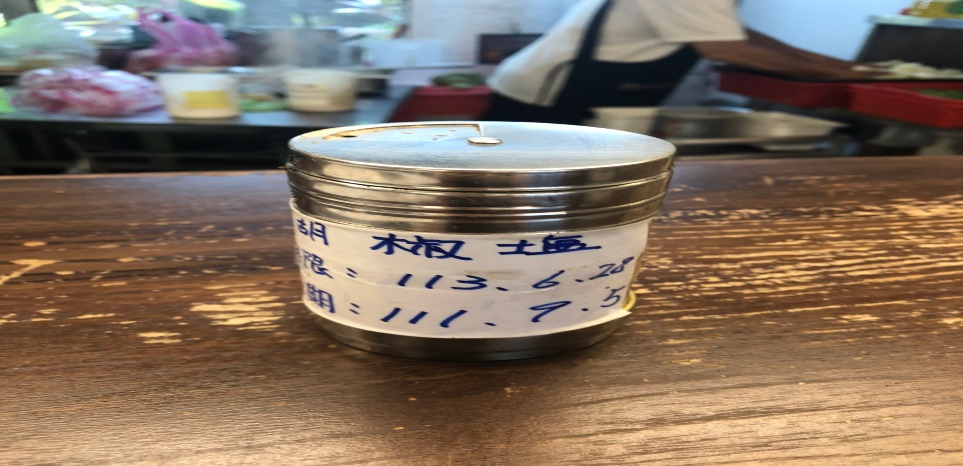 分裝調味料有效日期需更新(已改善)八方雲集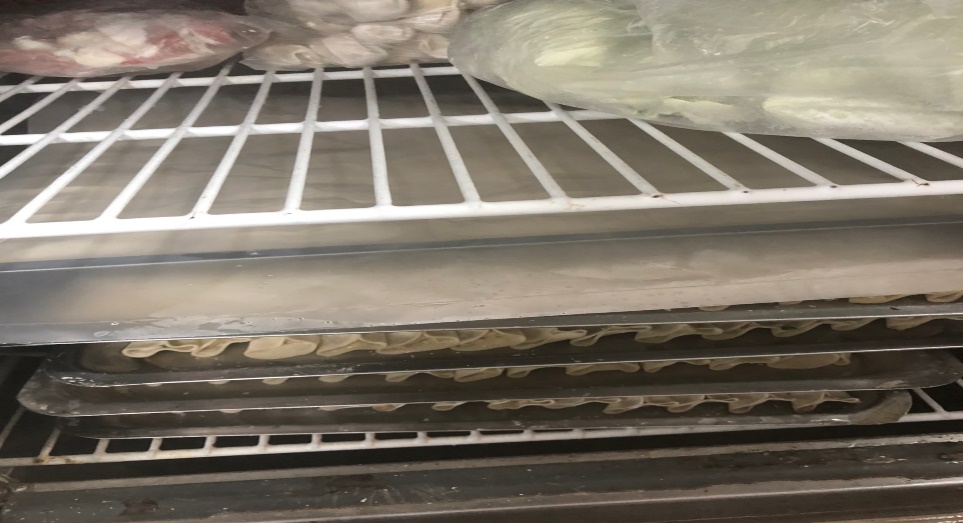 冷凍庫內食材未加蓋(已改善)八方雲集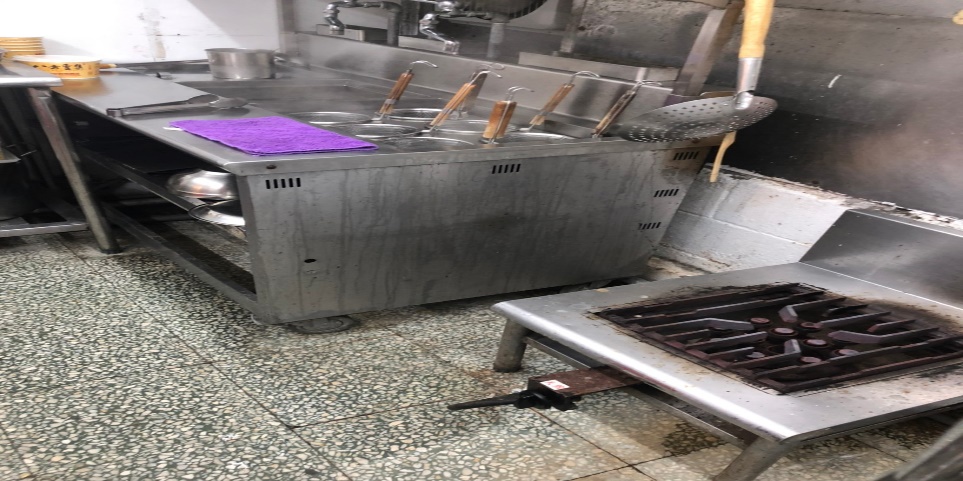 不銹鋼盤不可放置於地板(已改善)想點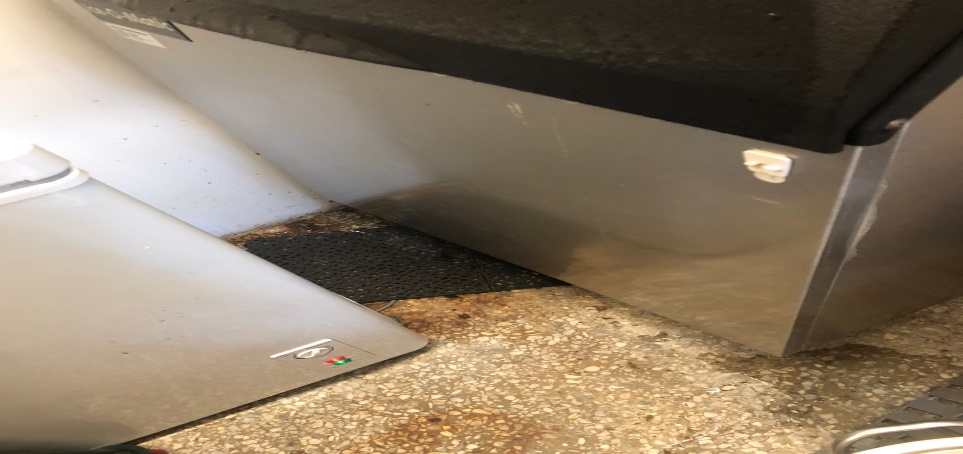 製冰機漏水,請盡快修復(已改善)想點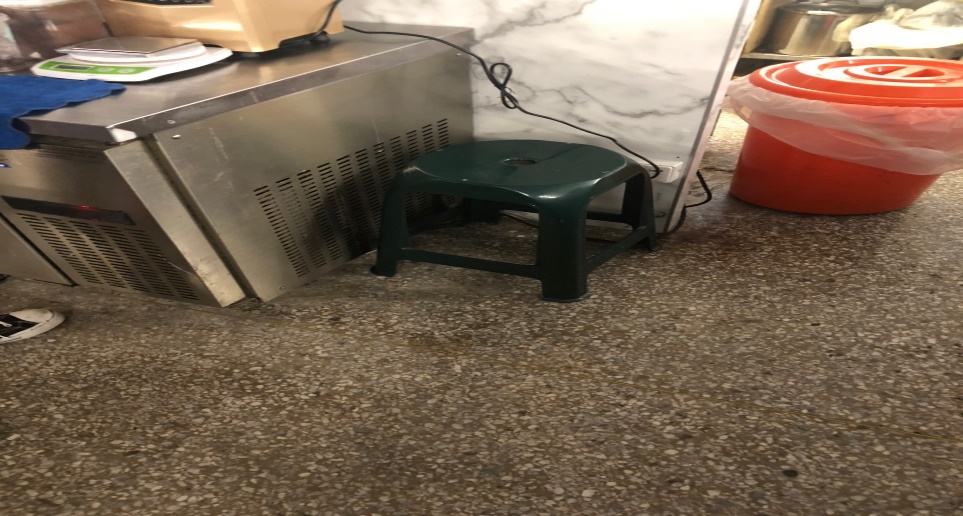 紙箱不可放置地板(已改善)想點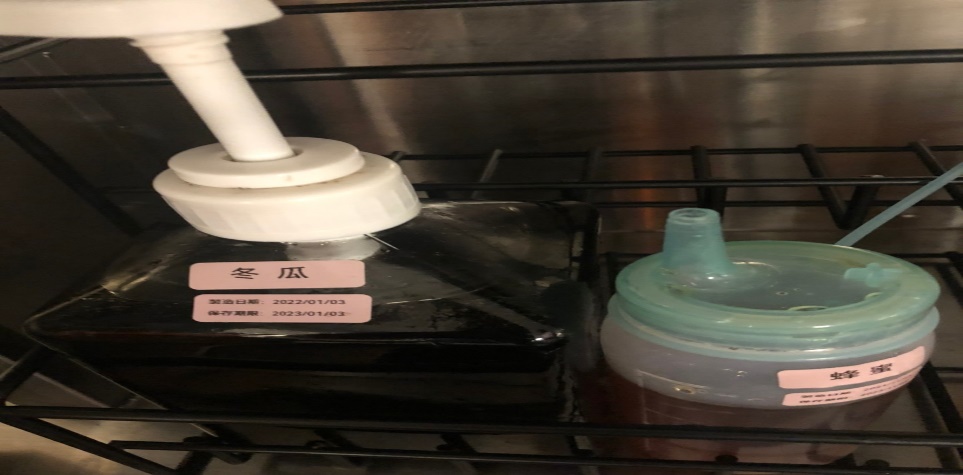 分裝醬料需標示有效日期(已改善)玉福滷味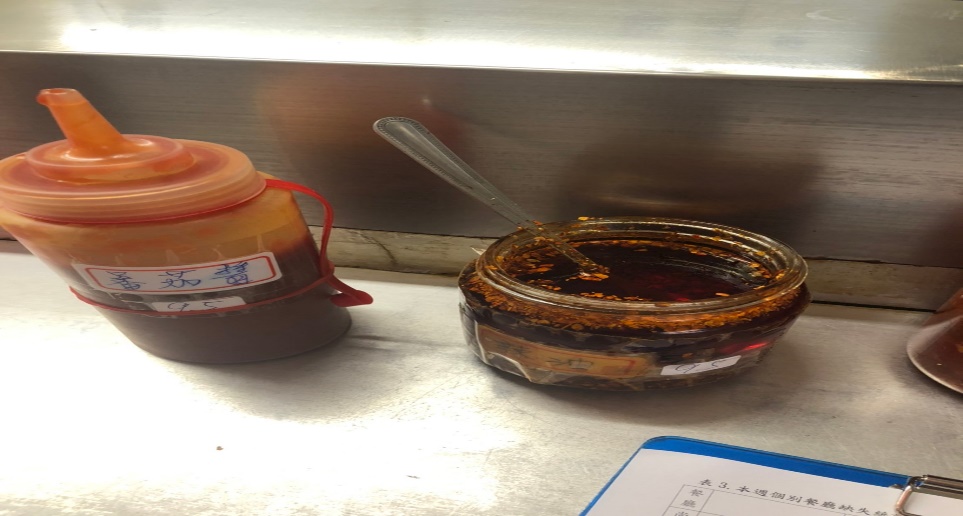 分裝調味料有效日期需更新(已改善)玉福滷味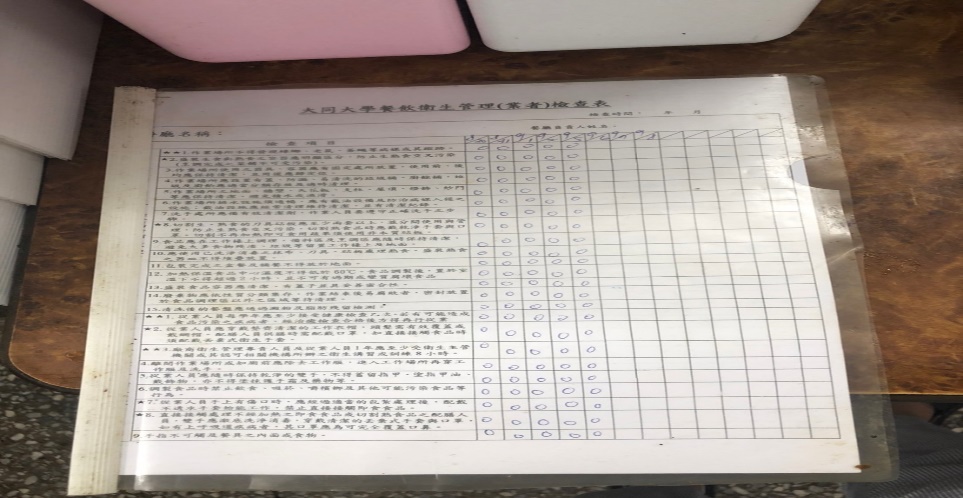 未填寫自主衛生管理表(已改善)真元氣滷味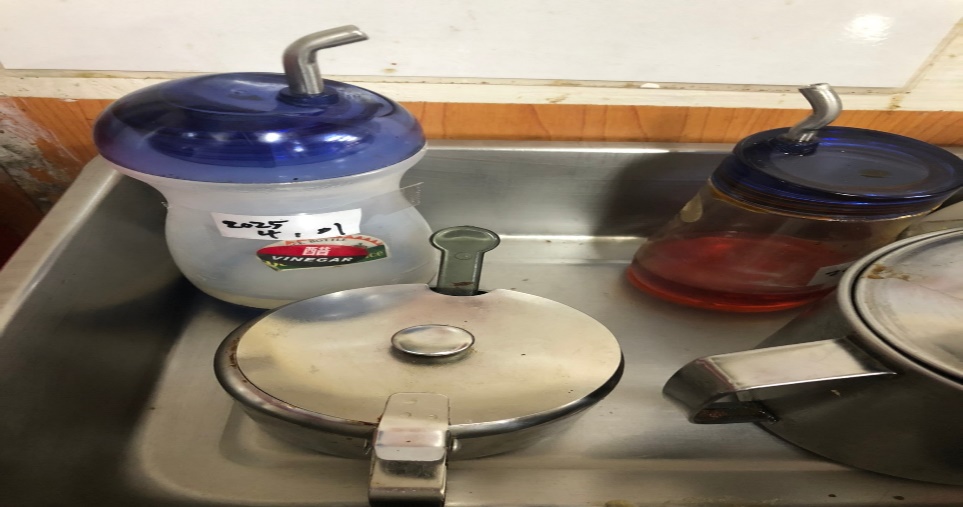 分裝調味料日期需更新(已改善)真元氣滷味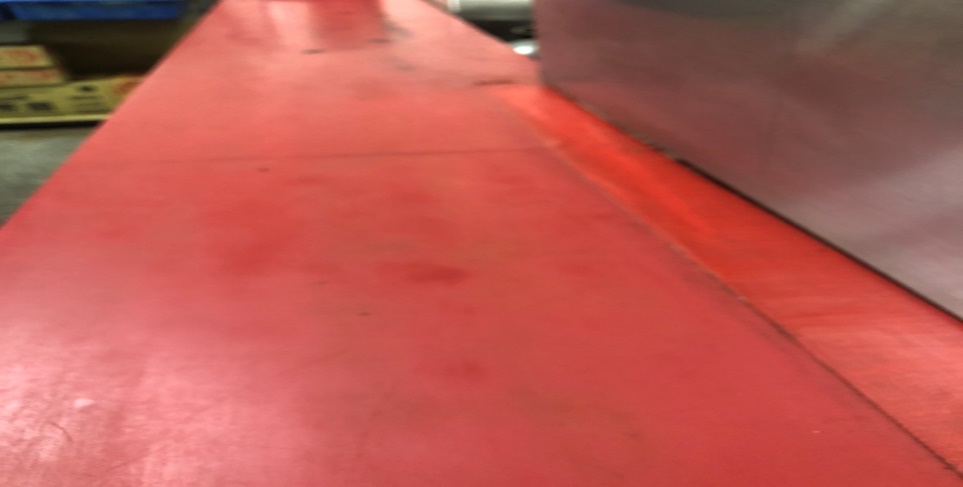 檯面不潔(已改善)小綿羊快餐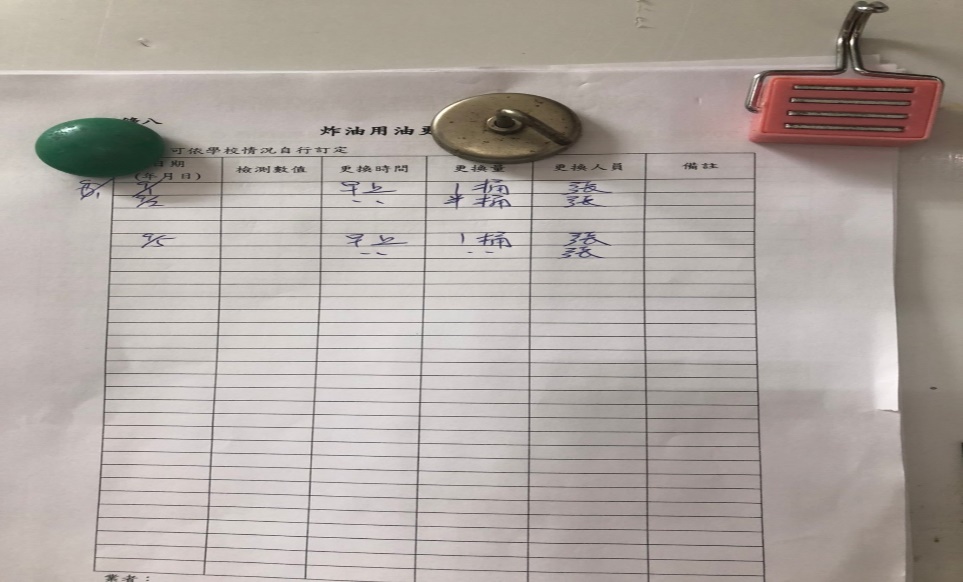 未填寫自主衛生管理表(已改善)OA咖啡茶飲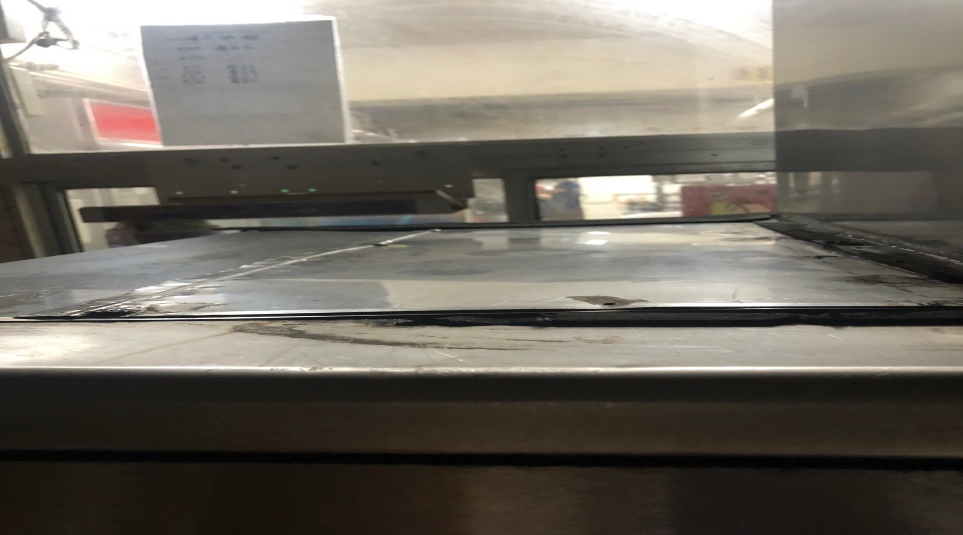 製冰機上方不潔(已改善)餐廳作業場所衛生管理從業人員衛生管理驗收及儲存衛生管理其他尚志尚志自助餐/中央廚房工作檯不潔(下方)尚志真元氣滷味尚志小綿羊快餐分裝食材(白芝麻)需寫上品名和有效日期魚露開封後需放置於冰箱(已現場改善)分裝調味料日期需更新尚志壹而美早餐尚志OA咖啡茶飲分裝醬料需加上有效日期經營經營麗陽管理公司經營99早餐經營玉福滷味不可使用基改的豆干，請立即下架經營想點經營陳記咖哩鐵板經營八方雲集分裝調味料需寫上有效日期尚志自助餐/中央廚房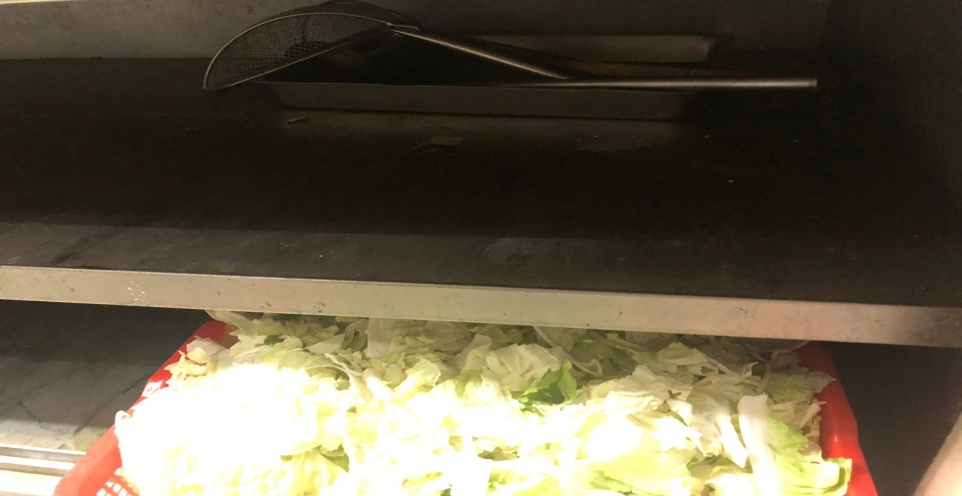 工作檯不潔(下方)小綿羊快餐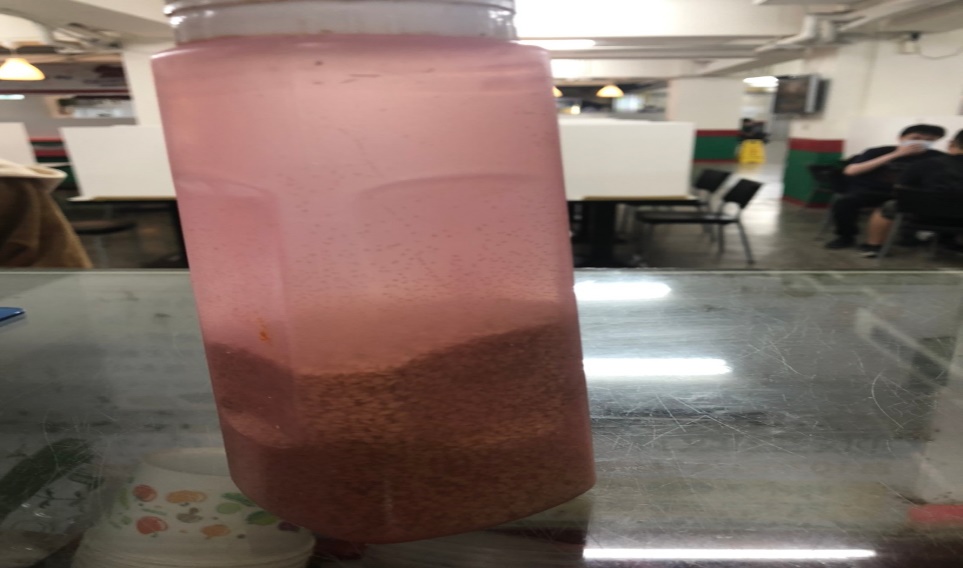 分裝食材(白芝麻)需寫上品名和有效日期小綿羊快餐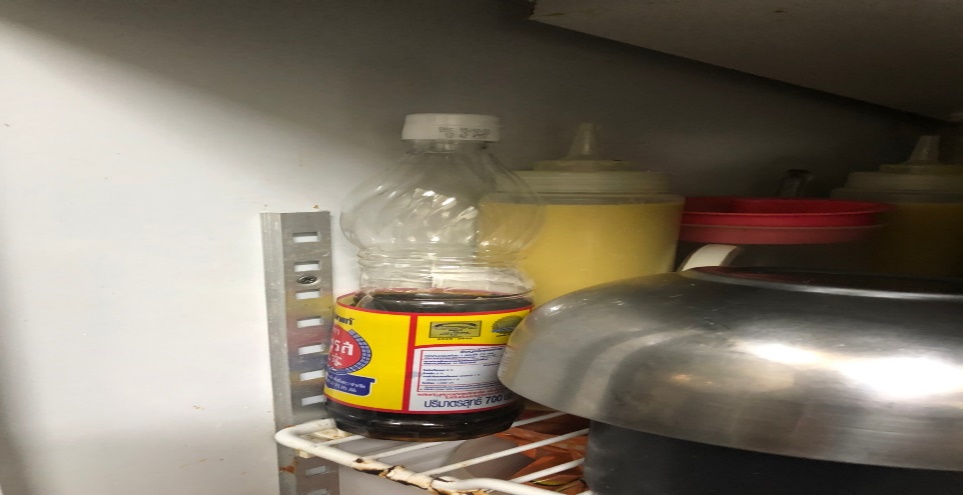 魚露開封後需放置於冰箱(已現場改善)小綿羊快餐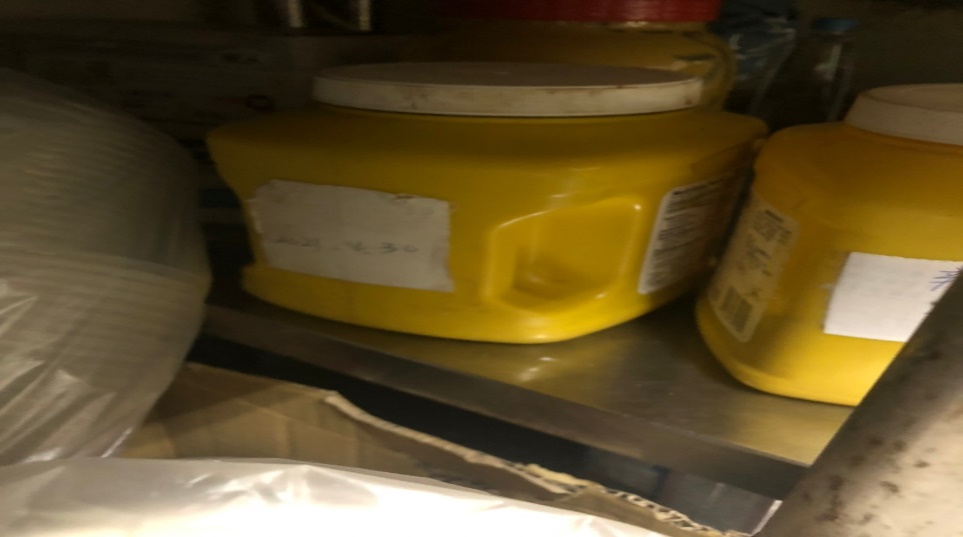 分裝調味料日期需更新OA咖啡茶飲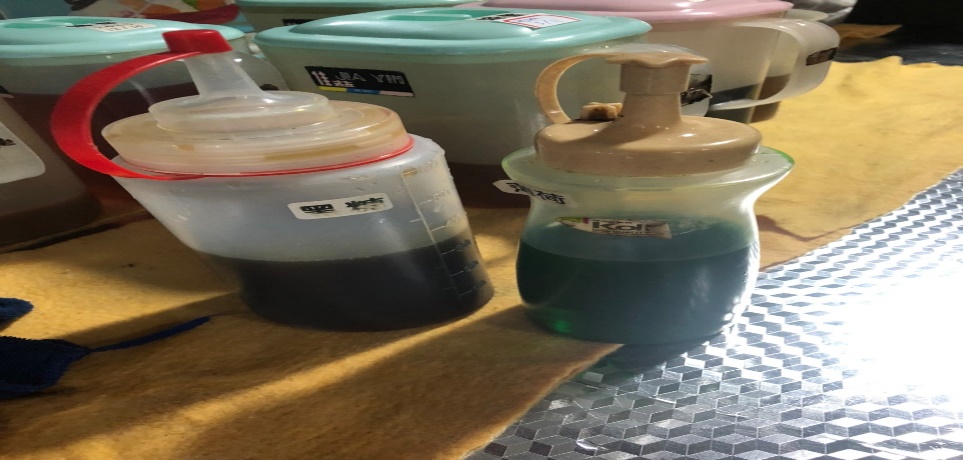 分裝醬料需加上有效日期八方雲集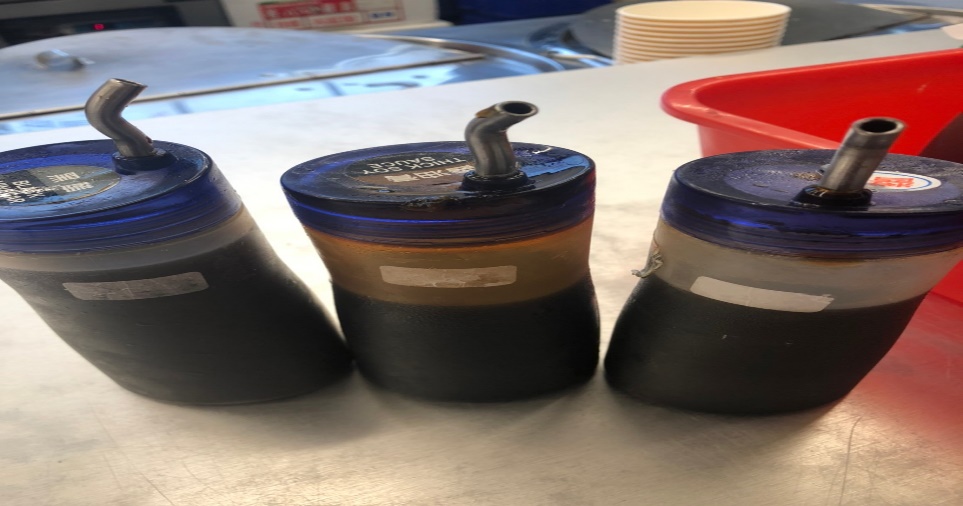 分裝調味料需寫上有效日期玉福滷味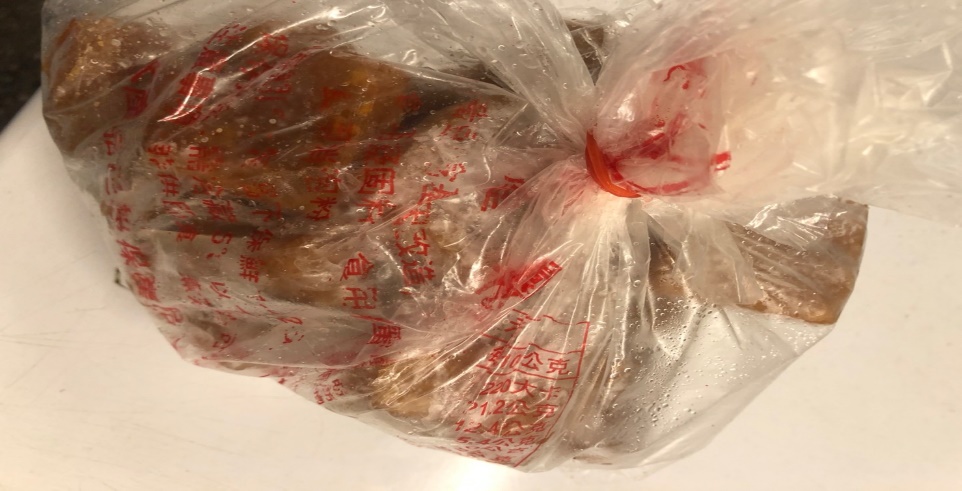 不可使用基改的豆干，請立即下架餐廳/菜餚照片中心溫度尚志自助餐/中央廚房卡拉雞腿排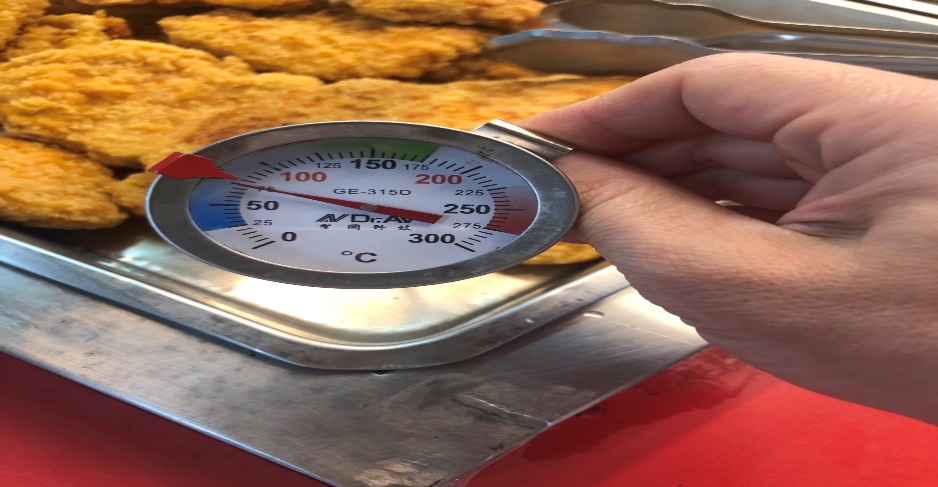 75℃ 承辦人總務處組長總務長